.Intro – [32 counts - approx 14 seconds] - No Tags & no restarts!!!Section 1:	TOE TOUCH-STEP DOWN x2, KICK BALL CHANGE x2Section 2:	TOE TOUCH-STEP DOWN x2, KICK BALL CHANGE x2Section 3: 	JAZZ BOX WITH POINT, ROLLING TURN TO LEFTSection 4:	CHASSE ROCK BACK, RECOVER x2Section 5:	SIDE STRUT, ½ HINGE TOE STRUT, ½ HINGE TOE STRUT, CROSS ROCK, RECOVER(Easier option – take turns out and just ‘side strut, cross strut, side strut, cross rock, recover’)Section 6:	SIDE STRUT, ½ HINGE TOE STRUT, ½ HINGE TOE STRUT, CROSS ROCK, RECOVER(Easier option – take turns out and just ‘side strut, cross strut, side strut, cross rock, recover’)Section 7:	SIDE, CROSS, SIDE, BEHIND, ¼ TURN, SIDE, BEHIND, SIDESection 8:	CROSS ROCK, RECOVER, CHASSE, CROSS, SIDE, BEHIND-SIDE-CROSS...START AGAIN...ENDING; The music will finish at the end of the 7th wall so add a ¼ turn Right during the ‘behind-side-cross’ at the end of the dance to finish facing the front.Contact: williebrownuk@yahoo.co.uk6 Feet Under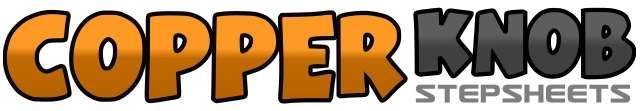 .......Count:64Wall:4Level:Intermediate.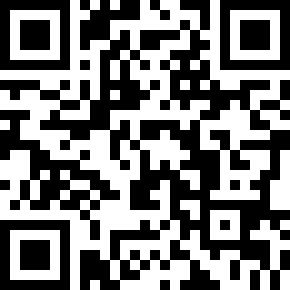 Choreographer:Willie Brown (SCO) - May 2011Willie Brown (SCO) - May 2011Willie Brown (SCO) - May 2011Willie Brown (SCO) - May 2011Willie Brown (SCO) - May 2011.Music:Bury Me (6 Feet Under) - Alexandra Burke : (Album: Overcome)Bury Me (6 Feet Under) - Alexandra Burke : (Album: Overcome)Bury Me (6 Feet Under) - Alexandra Burke : (Album: Overcome)Bury Me (6 Feet Under) - Alexandra Burke : (Album: Overcome)Bury Me (6 Feet Under) - Alexandra Burke : (Album: Overcome)........1,2Swiveling to Right diagonal touch Right toe forward, step down on Right3,4Swiveling to Left diagonal touch Left toe forward, step down on Left5&6Straightening up kick Right foot forward, step down on Right, step Left beside Right7&8Kick Right foot forward, step down on Right, step Left beside Right1-8Repeat Section 11,2Cross Right over left, step back on Left3,4Step Right to Right side, point Left to left side5,6Turn ¼ Left taking weight on left, turn ½ Left and step back on Right7,8Turn ¼ left and step left to left side, touch Right beside left1&2Step Right to Right, step Left beside Right, step Right to Right side3,4Rock back on Left, recover weight forward on Right5&6Step Left to Left side, step Right beside Left, step Left to Left side7,8Rock back on Right, recover weight forward on Left1,2Touch Right toe to Right side, step down on Right3,4Turn ½ Right and touch Left toe to Left side, step down on Left5,6Turn ½ Right and touch Right toe to Right side, step down on Right7,8Rock Left across Right, recover weight back on Right1,2Touch Left toe to Left side, step down on Left3,4Turn ½ Left and touch Right toe to Right side, step down on Right5,6Turn ½ Left and touch Left toe to Left side, step down on Left7,8Rock Right across Left, recover weight back on Left1,2,3Step Right to Right side, cross Left over Right, step Right to Right side4,5Cross Left behind Right, turn ¼ Right and step forward on Right6,7,8Step Left to Left side, cross Right behind Left, step Left to Left side1,2Rock Right over Left, recover weight back on Left3&4Step Right to Right, step Left beside Right, step Right to Right side5,6Cross Left over Right, step Right to Right side7&8Cross Left behind Right, step Right to Right side, cross Left over Right